KАРАР                                                                                     ПОСТАНОВЛЕНИЕ«22» июня 2020 йыл                             № 27                           «22» июня 2020 годаО выделении резервного помещения для проведения общероссийского голосования по вопросу одобрения изменений в Конституцию Российской Федерации 01 июля 2020 года        В соответствии с подпунктом «а» пункта 9 статьи 26 Федерального закона «Об основных гарантиях избирательных прав и права на участие в референдуме граждан Российской Федерации», частью 6 статьи 25 Кодекса Республики Башкортостан о выборах, в целях организации непрерывности процедуры голосования в день голосования 01 июля 2020 года и оперативного реагирования в случае возникновения нештатных ситуаций в помещениях для голосования, Администрация сельского поселения Сандугачевский сельсовет муниципального района Янаульский район Республики Башкортостан ПОСТАНОВЛЯЕТ:       1. Выделить на территории сельского поселения Сандугачевский сельсовет муниципального района Янаульский район Республики Башкортостан резервные помещения для размещения следующих избирательных участков для проведения голосования и подсчета голосов общероссийского голосования  по вопросам одобрения изменений к Конституции Российской Федерации 01 июля 2020 года:       1.1. № 3430 - в  здании МБОУ СОШ с. Сандугач муниципального района Янаульский район Республики Башкортостан по адресу: 452812, Республика Башкортостан, Янаульский район, с.Сандугач, ул.Школьная, дом 1;        1.2. № 3431 - в здании МАУК «Межпоселенческий культурно-досуговый центр муниципального района Янаульский район Республики Башкортостан», Барабановская  библиотека по адресу: 452812, Республика Башкортостан, Янаульский район, с.Барабановка,  ул.Школьная , дом 1;        1.3. № 3432 - в здании Администрации сельского поселения Сандугачевский сельсовет в с.Рабак муниципального района Янаульский район Республики Башкортостан» по адресу: 452812, Республика Башкортостан, Янаульский район, с.Рабак, ул. Мира , дом 37.        2. Контроль за исполнением настоящего постановления оставляю за собой.Главасельского поселения                                                                   Т.Ш. Куснияров«Согласовано»Председатель ТИК муниципального районаЯнаульский район Республики Башкортостан _____________   Р.М.Гафиятуллина KАРАР                                                                                     ПОСТАНОВЛЕНИЕ«22» июня 2020 йыл                             № 27                           «22» июня 2020 годаО выделении резервного помещения для проведения общероссийского голосования по вопросу одобрения изменений в Конституцию Российской Федерации 01 июля2020 года        В соответствии с подпунктом «а» пункта 9 статьи 26 Федерального закона «Об основных гарантиях избирательных прав и права на участие в референдуме граждан Российской Федерации», частью 6 статьи 25 Кодекса Республики Башкортостан о выборах, в целях организации непрерывности процедуры голосования в день голосования 01 июля 2020 года и оперативного реагирования в случае возникновения нештатных ситуаций в помещениях для голосования, Администрация сельского поселения Сандугачевский сельсовет муниципального района Янаульский район Республики Башкортостан ПОСТАНОВЛЯЕТ:       1. Выделить на территории сельского поселения Сандугачевский сельсовет муниципального района Янаульский район Республики Башкортостан резервные помещения для размещения следующих избирательных участков для проведения голосования и подсчета голосов общероссийского голосования  по вопросам одобрения изменений к Конституции Российской Федерации 01 июля 2020 года:       1.1. № 3430 - в  здании МБОУ СОШ с. Сандугач муниципального района Янаульский район Республики Башкортостан по адресу: 452812, Республика Башкортостан, Янаульский район, с.Сандугач, ул.Школьная, дом 1;        1.2. № 3431 - в здании МАУК «Межпоселенческий культурно-досуговый центр муниципального района Янаульский район Республики Башкортостан», Барабановская  библиотека по адресу: 452812, Республика Башкортостан, Янаульский район, с.Барабановка,  ул.Школьная , дом 1;        1.3. № 3432 - в здании Администрации сельского поселения Сандугачевский сельсовет в с.Рабак муниципального района Янаульский район Республики Башкортостан» по адресу: 452812, Республика Башкортостан, Янаульский район, с.Рабак, ул. Мира , дом 37.        2. Контроль за исполнением настоящего постановления оставляю за собой.Главасельского поселения                                                                   Т.Ш. Куснияров«Согласовано»Председатель ТИК муниципального районаЯнаульский район Республики Башкортостан _____________   Р.М.Гафиятуллина БАШKОРТОСТАН  РЕСПУБЛИКАҺЫЯҢАУЫЛ  РАЙОНЫМУНИЦИПАЛЬ РАЙОНЫНЫҢҺАНДУҒАС АУЫЛ СОВЕТЫ АУЫЛ БИЛӘМӘҺЕ ХАКИМИӘТЕ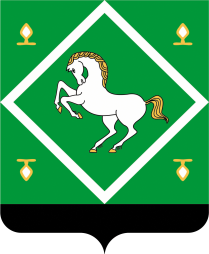 АДМИНИСТРАЦИЯСЕЛЬСКОГО ПОСЕЛЕНИЯ САНДУГАЧЕВСКИЙ  СЕЛЬСОВЕТ МУНИЦИПАЛЬНОГО  РАЙОНАЯНАУЛЬСКИЙ РАЙОНРЕСПУБЛИКИ БАШКОРТОСТАН